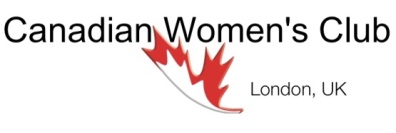  I am a new member   	 I am a renewing member, and have been a CWC memberI prefer to attend events and activities at the following times (tick as many as you wish): Weekdays 			 Evenings				 Saturdays/SundaysPlease indicate activities which interest you: Art & Culture	 Current Affairs	 Theatre	 Cooking	 Walks	 Bridge Wining and Dining	 Crafts/other creative pursuits	 English gardens/gardening	 Daytime Book Club  Evening Book Club	 Canadian Literature French Conversation Women’s Wellness	 In and out of town events 	 Hospitality Coffee Mornings Exploring London 	 Exploring outside London 	 Other? ____________________________   Annual Subscription - The annual subscription is currently being reviewed. In the meantime, please let us know about your interest in joining and coming along to future events. 		     Signature:_________________________	Date: __________________Application for Membership      For renewals/applications Surname (IN BLOCK Letters)First NameFirst NamePreferred Title?_______________________________________________________________________________________________Date of Birth _________________Address_________________________________________Address_________________________________________Address_________________________________________Profession___________________________________________________________________________________________________________________________________________________________________Time Living in London _________Postcode_________________________________________Postcode_________________________________________Postcode_________________________________________Home Canadian City ___________________Email____________________________________________Email____________________________________________Email____________________________________________Home Tel ___________________Mobile _______________________Mobile _______________________Mobile _______________________Please include my name and information in the  CWC Directory (issued bi-annually) Please include my name and information in the  CWC Directory (issued bi-annually) Name as it should appear in the CWC Directory_____________________________________________________Name as it should appear in the CWC Directory_____________________________________________________Name as it should appear in the CWC Directory_____________________________________________________How did you hear about us?_______________________________How did you hear about us?_______________________________Please note we will not pass on personal information to any other organisations without your express permission being soughtPlease note we will not pass on personal information to any other organisations without your express permission being soughtPlease note we will not pass on personal information to any other organisations without your express permission being soughtClub Use Only  Payment received  Add to Mailchimp  Welcome email & latest Newsletter Membership database  E-news Welcome  Email CWC Directory & Handbook